ESCOLA _________________________________DATA:_____/_____/_____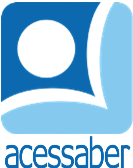 PROF:_______________________________________TURMA:___________NOME:________________________________________________________PROBLEMAS DE ADIÇÃO E SUBTRAÇÃOAna tem dois caminhões. O mais longo tem 26 cm e o mais curto tem 18 cm de comprimento. Qual é a diferença entre o caminhão mais longo e o mais curto? R: Nick comprou uma nova tesoura com 22 cm de comprimento. Sabendo que seu estojo tem 19 cm de comprimento, ele conseguirá guardar a tesoura no estojo? R: O livro de matemática de Ben tem 23 cm de largura e seu caderno de matemática tem 15 cm de largura. Se ele os colocar lado a lado, qual é a largura total dos dois juntos?R: A velha mochila escolar de William tem 46 cm de altura. Ele acha esta mochila muito pequena e compra uma nova mochila 8 cm mais comprida. Qual é a altura de sua nova mochila?R: Na gaveta, há um giz de cera e um lápis. O lápis tem 25 cm de comprimento e o giz de cera tem 17 cm de comprimento. Quantos centímetros o lápis é maior que o giz de cera? R: O professor tem um rolo de fita com 81 cm de comprimento. Depois que seus alunos usaram a fita, para um projeto de arte, sobraram 23 cm da fita. Quanta fita seus alunos usaram?R: 